ПРИЛОЖЕНИЕ___Из переписки с Рассказовым Николаем Васильевичем, г.Барнаул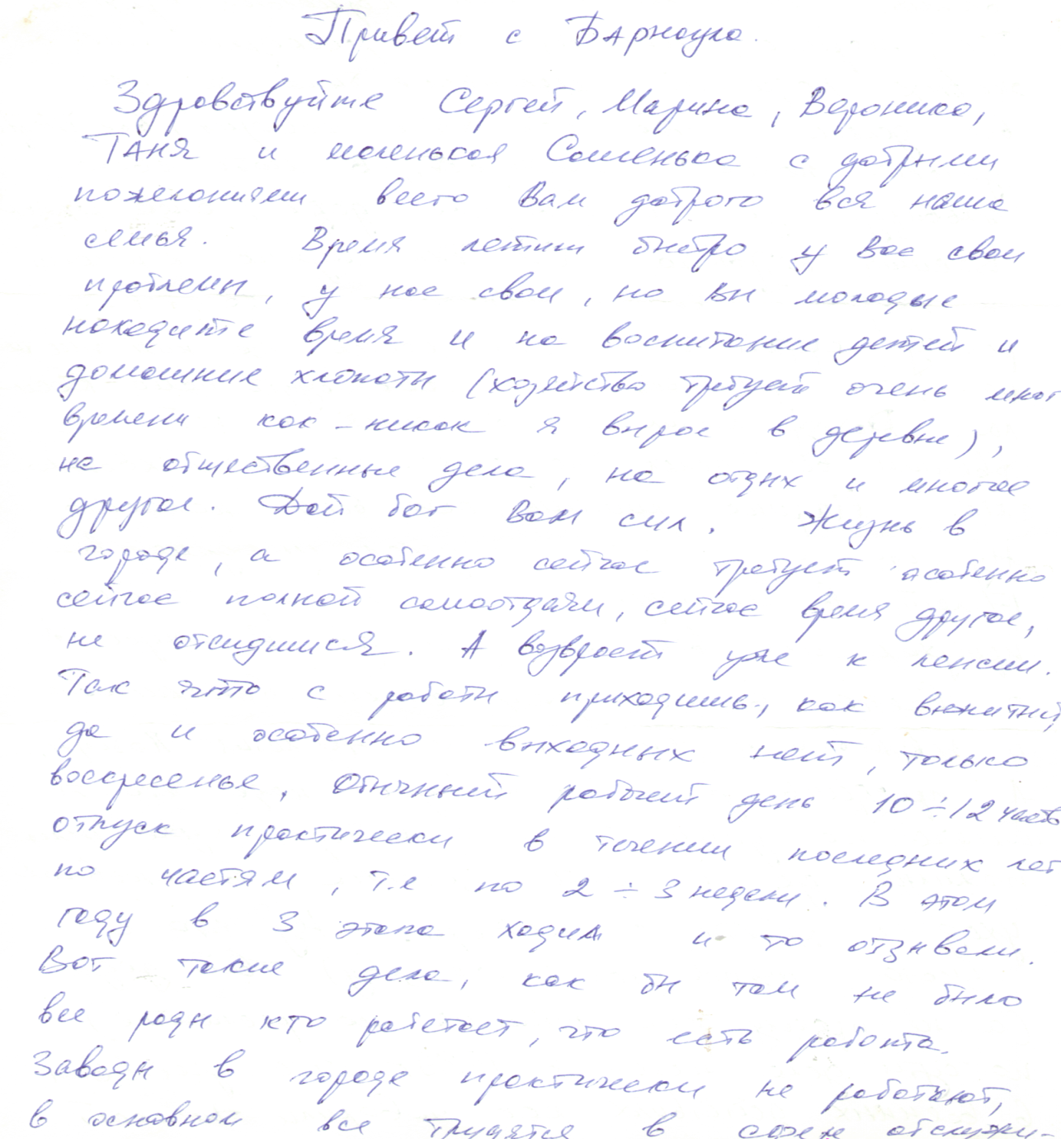 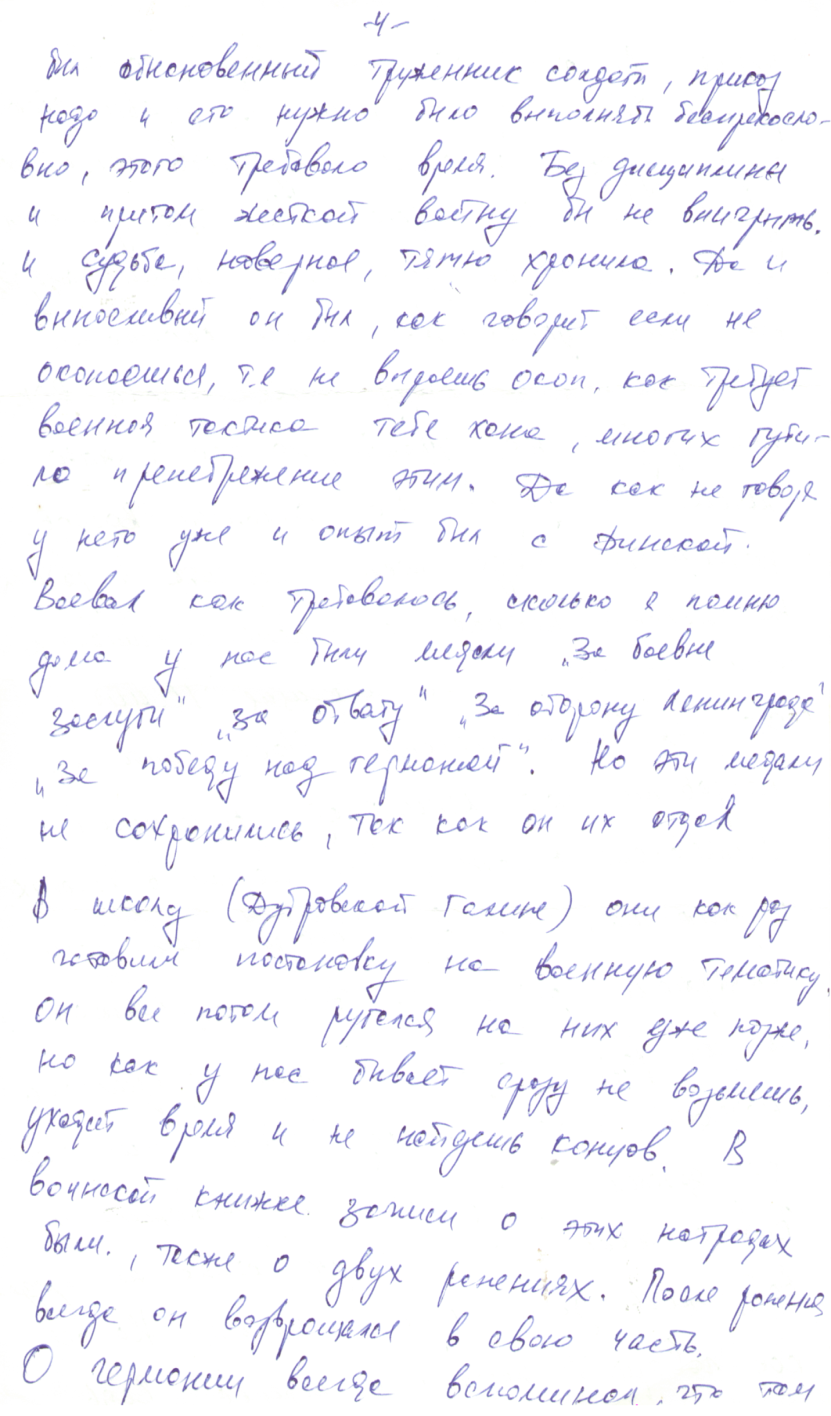 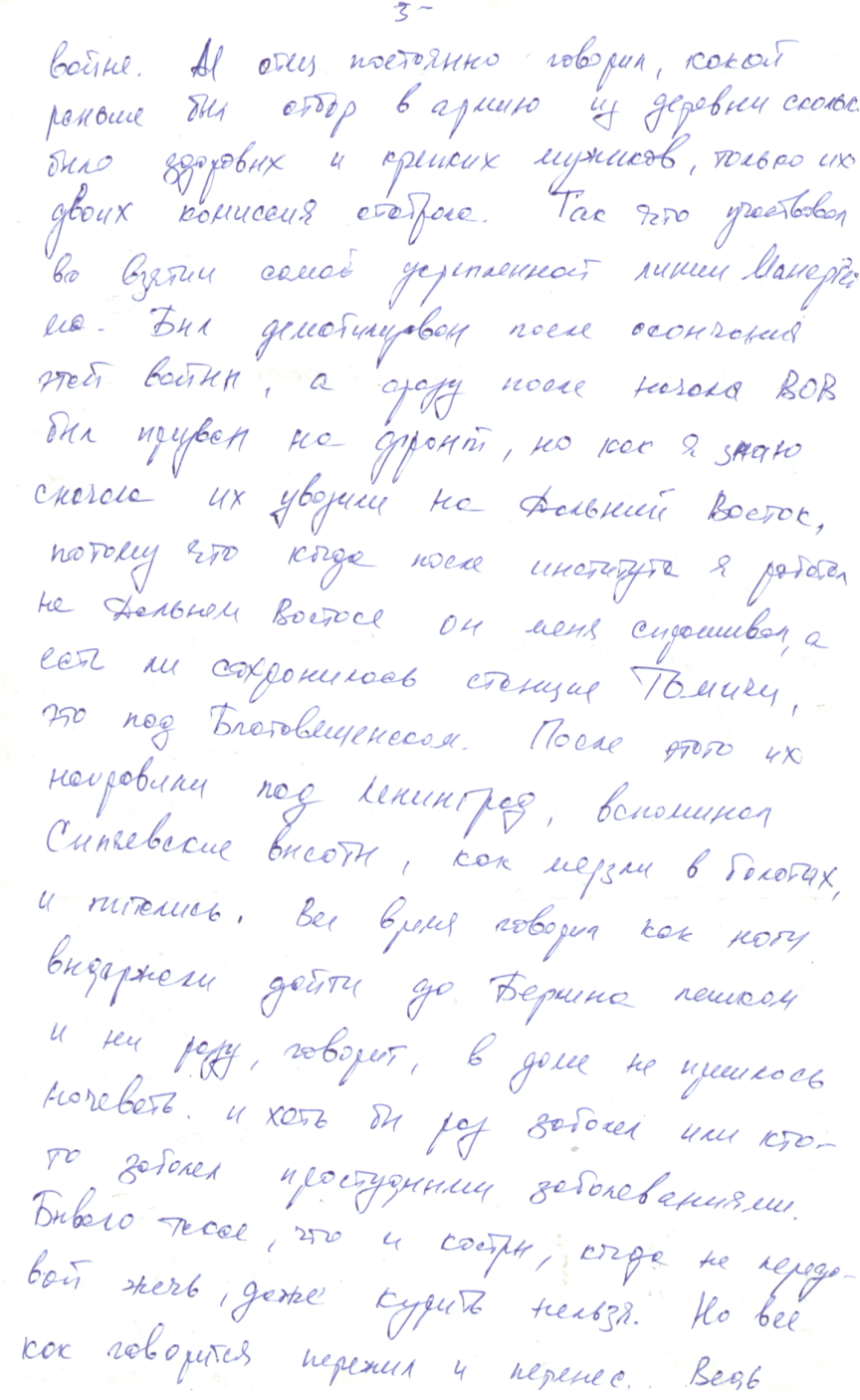 